قرار التكليفبشــأن:  تكليف المرشد الصحياليوم:   ...............                        التاريخ:       -- / 12  /1442 هـ       المدة:    عام دراسيأنا مدير  المدرسة  : ..................................................	 بنـاءً علـى الصلاحيات الممنوحة لنـا والـواردة بقـرار معـالي وزيـر التعلـيم رقـم 37617168وتـاريخ 1/ 4/ 1437ه ، والقاضي بمنح مديري المدارس الصلاحيات المرفقة بالقرار واستناداً إلى ما ورد في الدليل التنظيمي لمدارس التعليم العام الصادر 1442وبمقتضى النظام ، نقرر بمشيئة الله  ما يلي :   تكليف المرشد الصحي / .................... وفق المهام والمسؤوليات الوظيفية بالدليل التنظيمي لمدارس التعليم العام الصادر 1442  وما يصدر من تعاميم للعام الدراسي 1442-1443هـ بهدف العمل على إيجاد بيئة صحية مناسبة في المدرسة، من خلال توعية الطلاب صحية، ومتابعة الحالات العلاجية، وتقديم الإسعافات الأولية اللازمة لهم، بهدف توفير بيئة صحية تعزز تحقيق أهداف المدرسة وتحسين نواتج التعلم.مع علمنا بأنك على قدر هذا الأمر. فإننا نوصيك بتقوى الله تعالى في السر والعلن والله المعين لك في أمر ك. شاكرين لكم تعاونكم والله يحفظكم ويرعاكم..اسم المكلف:  .........................................................  التوقيـــــع: ............................................................. 	 	 	 الختم	 	 	 	 	 	 	                           يعتمد مدير  المدرسة :                                                                                                                                                الاسم: عبدالعزيز بن عودة الدليلصورة للوكيل مع التحية والتقدير. صورة لملفه  . الأصل في ملف القرارات  المدرسية . المرشد الصحيالمهام والمسؤوليات الوظيفية: تعزيز قيم الاعتزاز بالدين الإسلامي والانتماء والمواطنة، والمحافظة على أمن الوطن، ومتابعة البرامج والأنشطة الخاصة بذلك.إعداد خطة الصحة المدرسية وتنفيذ البرامج والمناسبات الصحية المعتمدة في خطة الشؤون الصحية المدرسية وتسجيل متطلباتها والتقارير اللازمة لها في موقع الشؤون الصحية المدرسية على نظام نور).التوعية الصحية والتثقيف الصحي في المجتمع المدرسي، وتفعيل التوصيات المتعلقة بالصحة المدرسية في المدرسة.تلقي ملاحظات منسوبي المدرسة عن المشكلات الصحية لدى الطلاب أو في البيئة المدرسية والتنسيق لاتخاذ الإجراء المناسب تجاهها.الإشراف على عمل الإسعافات الأولية للحالات الطارئة في المدرسة قبل وصول المختصين.تنفيذ التعليمات والتعاميم والخطط من مشرف الشؤون الصحية وإعداد الخطوات التنفيذية لها، ورفع التقارير الدورية له.مساعدة ممرض المدرسة (إن وجد) في متابعة الحالة الصحية للطلاب ومتابعة السجلات الصحية للطلاب على النظام الإلكتروني) ومتابعة المحالين بأعراض مرضية للمركز الصحي.مشاركة ممرض المدرسة (إن وجد) في تنفيذ البرامج الصحية بالمدرسة.تفقد البيئة الصحية المدرسية والإشراف الصحي على المقصف المدرسي.التعاون مع منسوبي المدرسة في تفقد النظافة الشخصية للطلاب ومتابعة سلوكياتهم الصحية والعمل على تعديلها.متابعة مصابي ضحايا العنف من الطلاب بعد اتخاذ الإجراءات المناسبة من قبل ممرض المدرسة وطبيب الصحة المدرسية (إن وجدوا) وإدارة المدرسة.المساهمة مع الموجه الطلابي في توعية منسوبي المدرسة بخصائص نمو الطلاب ومراعاة احتياجاتهم ومطالب نموهم في المجتمع المدرسي والمحلي. التأكد من تطبيق شروط وقواعد السلامة الصحية الكفيلة بحماية منسوبي المدرسة صحية من خلال تنفيذ الأعمال داخل المدرسة.المساهمة مع الموجه الطلابي في تعزيز الصحة النفسية لدى الطلاب بكافة الوسائل والأساليب الارشادية المتاحة.القيام بأعمال المناوبة والإشراف اليومي على الطلاب بداية الدوام الرسمي قبل الاصطفاف الصباحي وبعد نهايته وشغل حصص الإنتظار وفق الجدول المعد من قبل اللجنة الإدارية والمعتمد من مدير المدرسة ، و بما لا يزيد في مجموعة الأسبوعي مع ساعات الدوام الرسمي عن 35 ساعة في الأسبوع.المساهمة مع الموجه الطلابي في حصر ودراسة ومتابعة حالات الطلاب (الصحية، الاجتماعية، النفسية، الاقتصادية وتقديم الخدمات المناسبة لهم من بداية العام الدراسي. إعداد التقرير الختامي للبرامج والخدمات الصحية في ضوء خطة الصحة المدرسية المعتمدة متضمنة التقويم والمرئيات حول الخدمات المقدمة.القيام بأي مهام يكلف بها من المسؤول المباشر يتناسب مع مهامه/مؤهلاته.اسم المكلف:  .........................................................                                                التوقيـــــع: ............................................................. 	 	 	 	 	 	 	 	  يعتمد مدير المدرسة : عبدالعزيز الدليلالمهام 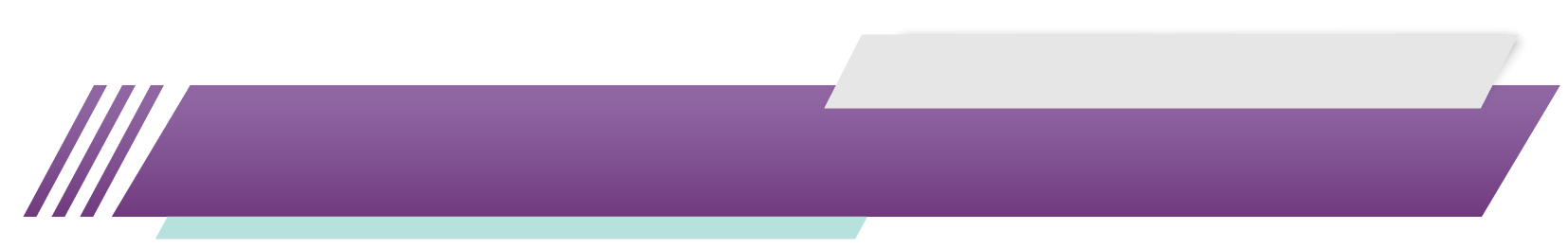 ترأس لجنة تعزيز الصحة في المدرسةالمهام تلقي الملاحظات من المعلمين والإسهام في كشف المشكلات الصحية في المدرسةالمهام استدعاء الفريق الطبي لإسعاف الحالات الطارئةالمهام المهمة: استدعاء الفريق الطبي لإسعاف الحالات الطارئةالمهام المهمة: متابعة ضحايا العنف بين الطلابالمهام التعاون مع المعلمين في تفقد النظافة الشخصية للطلاب ومتابعة سلوكياتهم وتعديلهاالمهام تنفيذ خطط وتعليمات مشرف الصحة المدرسية المهام المشاركة في الاجتماعات والندوات والمؤتمراتالمهام مراقبة ومتابعة حالة الطلاب الصحية المهام مراقبة ومتابعة حالة الطلاب الصحية المهام مراقبة ومتابعة حالة الطلاب الصحية المهام تنفيذ خطط وتعليمات مشرف الصحة المدرسية المهام مراقبة ومتابعة حالة الطلاب الصحية المهام التوعية والتثقيف الصحي ومساعدة الزائرين للمدرسة من الهيئة الصحية المهام التوعية والتثقيف الصحي ومساعدة الزائرين للمدرسة من الهيئة الصحية المهام التوعية والتثقيف الصحي ومساعدة الزائرين للمدرسة من الهيئة الصحية المهام تنفيذ البرامج الوقائيةالمهام تنفيذ برامج تعزيز الصحة المهام تنفيذ برامج تعزيز الصحة المهام تفقد البيئة المدرسيةالمهام تفقد البيئة المدرسيةالسجلاتبيــانــات عــن المدرســةفئة المقصف المدرسي : ........................................................مصدر الميـــــاه : ........................................................الصــرف الصحـي : ........................................................1- متابعة المياه والخزانات والبرادات وعينات الفحص ( كـل فصـل دراسـي ) اسم المرشد الصحي وتوقيعه : 								اسم قائد المدرسة وتوقيعه(2) متابعة دورات المياه أسبوعياً(3) متابعـــة الفصـــول الدراسيـــة ( النظافــــة والتهويـــة والإضــاءة أسبوعيــاً )اسم المرشد الصحي وتوقيعه : 								اسم قائد المدرسة وتوقيعه(4) متابعة الملاعب ( النظافة وإجراءات السلامة والأمان أسبوعياً )اسم المرشد الصحي وتوقيعه : 								اسم قائد المدرسة وتوقيعه(5) متابعــــة المقصـــف المدرســـي ( أسبوعيـــاً )اسم المرشد الصحي وتوقيعه : 								اسم قائد المدرسة وتوقيعهثانيــاً : سجــل متابعـــة برامـــج الصحــة المدرسيـــةقائمة بأسماء برامج الصحة المدرسية التي يتم تطبيقها في المدرسةاستمارة متابعة تطبيق برنامج : ...........................................................اسم القائم على تنفيذ البرنامج : ............................................................وظيفتــــــــــــه : ............................................................بداية تنفيذ البرنامج : ..................................................................................نهاية تنفيذ البرنامج : ................................................................................الخلاصة عند نهاية تطبيق البرنامج : ...........................................................................................................................................................................................................................................................................................................................................................................................................................................................................................................................................................................................................................................................................................................................................................................................................................................................................................................................................................................................................................................................................................................................................................................................................................................................................................................................................................اسم المرشد الصحي وتوقيعه : 								اسم قائد المدرسة وتوقيعهثالـثــاً : سجـــل متابعــــة أنشطــــة التوعيــــة الصحيـــة كـــل فصــل دراسيرابعـــاً : سجـــل الإحــالات للوحــدة الصحيـــة(1) تحويل لاستكمال السجل الصحي الالكترونياسم المرشد الصحي وتوقيعه : 							اسم قائد المدرسة وتوقيعه رابعاً : سجـــل الإحــــالات للوحــــدة الصحيـــة2- تحويل للاشتباه بحالة مرضية ( كل فصل دراسي )اسم المرشد الصحي وتوقيعه : 								اسم قائد المدرسة وتوقيعه رابعاً : سجل الإحالات للوحدة الصحية3- متابعة حالات العزل للأمراض المعدية ( كل فصل دراسي )اسم المرشد الصحي وتوقيعه : 							اسم قائد المدرسة وتوقيعه إدارة تعليم : ..............................................مدينة / قرية ..............................................اسم المدرسة ..............................................خامســاً : سجـــل متابعـــة الحــــالات الخاصـــة والأمـــراض المزمنـــة( كل فصل دراسي )اسم المرشد الصحي وتوقيعه : 								اسم قائد المدرسة وتوقيعه سادســـاً : سجــــل لجنـــة الصحــــة المدرسيـــة1- تشكيل لجنة الصحة المدرسيةاسم المرشد الصحي وتوقيعه : 								اسم قائد المدرسة وتوقيعه :2- محاضــر اجتماعات لجنــة الصحــة المدرسيــة ( شهريــاً )اسم المرشد الصحي وتوقيعه : 							اسم قائد المدرسة وتوقيعه :سابعــاً : سجـــل جمــاعــة الصحـــة المدرسيــة1- تشكيل جماعة الصحة المدرسيةرائد الجماعة ( المرشد الصحي ) : ..............................................أعضاء الجماعة ( مـن الطلاب ) : ..............................................اسم المرشد الصحي وتوقيعه : 									اسم قائد المدرسة وتوقيعه :2- محاضــر اجتماعـــات جمـاعــة الصحـــة المدرسيـــة ( شهريــاً )اسم المرشد الصحي وتوقيعه : 					اسم قائد المدرسة وتوقيعه :(3) أنشطـــة جمــاعـــة الصحـــة المدرسيـــة ( شهريــاً )اسم المرشد الصحي وتوقيعه : 								اسم قائد المدرسة وتوقيعه :ثامنـــاً : سجــل الإسعافات الأوليـــة ( كــل فصــل دراســي )اسم المرشد الصحي وتوقيعه : 							اسم قائد المدرسة وتوقيعه :تاسعــاً : سجــل تدريب الطــلاب علــى الإسعافــات الأوليـة( كل فصل دراسي )اسم المرشد الصحي وتوقيعه : 								اسم قائد المدرسة وتوقيعه :رقم السجل المدنيالاسمالمسمى الوظيفيالمرشد الصحيالارتباط التنظيمييرتبط بوكيل المدرسة للشؤون المدرسيةالمسؤولون تجاهه-الهدفالعمل على إيجاد بيئة صحية مناسبة في المدرسة، من خلال توعية الطلاب صحية، ومتابعة الحالات العلاجية، وتقديم الإسعافات الأولية اللازمة لهم، بهدف توفير بيئة صحية تعزز تحقيق أهداف المدرسة وتحسين نواتج التعلم. المؤهلات والخبرات المطلوبةشهادة جامعية (تربية أسرية/علوم/ إداري + دورات اسعافات أولية متقدمة)المهمةإجراء وآلية التنفيذالميزانيةالمتابعةالمتابعةأسباب عدم التنفيذالمهمةإجراء وآلية التنفيذالميزانيةنفذلم ينفذأسباب عدم التنفيذتشكيل لجنة تعزيز الصحة في المدرسة1 - تشكيل جماعة الصحة المدرسية الطلابية من المرشد الصحي رائداً للجماعة، وعضوية (5- 10 ) من الطلاب المهتمين بالمدرسة، وممن لديهم استعداد للخدمة العامة، وتكون مهمة الجماعة مساعدة المرشد الصحي في أداء مهامه الموكلة إليه.تشكيل لجنة تعزيز الصحة في المدرسة2- المشاركة في الأنشطة الصحية في المدرسة بشكل فعال.تشكيل لجنة تعزيز الصحة في المدرسة3- المشاركة في تفقد البيئة المدرسية وملاءمتها الصحية (الفصول الدراسية، المقصف المدرسي، خزانات المياه، برادات مياه الشرب والفلاتر، النظافة العامة في المدرسة.....)تشكيل لجنة تعزيز الصحة في المدرسة4- المشاركة في الإجراءات الوقائية للأمراض المعدية التي تتم في المدرسة.تشكيل لجنة تعزيز الصحة في المدرسة5- اتخاذ الإجراءات اللازمة ورفع التوصيات للجهات المسؤولةتشكيل لجنة تعزيز الصحة في المدرسة6- توفير بعض الأجهزة البسيطة لمساعدة المرشد الصحي على أداء مهامه، مثال ذلك: ميزان وزن، وشريط لقياس الطول يثبت على الحائط، وميزان تحدب الظهر، ولوحة قياس نظر، وحقيبة إسعافات أولية.تشكيل لجنة تعزيز الصحة في المدرسة7- يفَضل تخصيص غرفة أو جزء من غرفة للمرشد الصحي كعيادة مدرسية.المهمةإجراء وآلية التنفيذالميزانيةالمتابعةالمتابعةأسباب عدم التنفيذالمهمةإجراء وآلية التنفيذالميزانيةنفذلم ينفذأسباب عدم التنفيذتلقي الملاحظات من المعلمين والإسهام في كشف المشكلات الصحية في المدرسةالاطلاع على أهم المشكلات الصحية والبيئة الأكثر انتشارا في المدرسة وأهم المؤشرات والعلامات التي تشير لهاتلقي الملاحظات من المعلمين والإسهام في كشف المشكلات الصحية في المدرسةإطلاع معلمي المدرسة على هذا المشكلات وعلى مؤشراتهاتلقي الملاحظات من المعلمين والإسهام في كشف المشكلات الصحية في المدرسةالتأكيد على معلمي المدرسة بأهمية الإبلاغ عنها فوراًتلقي الملاحظات من المعلمين والإسهام في كشف المشكلات الصحية في المدرسةوضع سجل بالمشاكل والإجراءات المتخذة حيالهاتلقي الملاحظات من المعلمين والإسهام في كشف المشكلات الصحية في المدرسةمتابعة مدى الالتزام بالتعليمات والتوجيهات الصادرة من الجهات المعنيةالمهمةإجراء وآلية التنفيذالميزانيةالمتابعةالمتابعةأسباب عدم التنفيذالمهمةإجراء وآلية التنفيذالميزانيةنفذلم ينفذأسباب عدم التنفيذتحديدأكثر الحالاتالإسعافية انتشاراًفي المدرسةومعرفة أسبابهاإن وجدتأشيع الحالات الإسعافية في المدرسة هي: الجروح بكافة أشكالها ,الرضوض والكسور ,الإغماء وفقد الوعي , ارتفاع الحرارة , الحروق ,حالات التسمم الغذائي , ابتلاع أجسام أجنبية,اللدغ والعض.تحديدأكثر الحالاتالإسعافية انتشاراًفي المدرسةومعرفة أسبابهاإن وجدتويمكن إيجاز أسباب هذه الحالات بالتالي:تحديدأكثر الحالاتالإسعافية انتشاراًفي المدرسةومعرفة أسبابهاإن وجدت• نقص في المعرفة والإدراك للمخاطرتحديدأكثر الحالاتالإسعافية انتشاراًفي المدرسةومعرفة أسبابهاإن وجدت• ممارسات غير صحية وغير مأمونةتحديدأكثر الحالاتالإسعافية انتشاراًفي المدرسةومعرفة أسبابهاإن وجدت• مخاطر بيئيةالمهمةإجراء وآلية التنفيذإجراء وآلية التنفيذالميزانيةالمتابعةالمتابعةأسباب عدم التنفيذالمهمةإجراء وآلية التنفيذإجراء وآلية التنفيذالميزانيةنفذلم ينفذأسباب عدم التنفيذالوقاية من حدوث الإصابات الإسعافية. تفقد مفردات البيئة المدرسية بشكل دوري وخاصة السلالم والنوافذ وطفايات الحريق , والمقصف المدرسي. تفقد مفردات البيئة المدرسية بشكل دوري وخاصة السلالم والنوافذ وطفايات الحريق , والمقصف المدرسيالوقاية من حدوث الإصابات الإسعافية2. الإبلاغ الفوري عن أي خلل قد يشكل خطرا فًي تلك المفردات2. الإبلاغ الفوري عن أي خلل قد يشكل خطرا فًي تلك المفرداتالوقاية من حدوث الإصابات الإسعافية3. توجيه الطلاب بالتحلي بالسلوكيات والممارسات الآمنة وتجنبالممارسات الخطرة مثل:3. توجيه الطلاب بالتحلي بالسلوكيات والممارسات الآمنة وتجنبالممارسات الخطرة مثل:الوقاية من حدوث الإصابات الإسعافية• إزالة الزجاج والقمامة والحجارةالوقاية من حدوث الإصابات الإسعافية• عدم تسلق الأشجار أو إلقاء الحجارةالوقاية من حدوث الإصابات الإسعافية• الابتعاد عن مصادر الحرارة والشمس الحارةالوقاية من حدوث الإصابات الإسعافية• الابتعاد عن أسلاك الكهرباء والتوصيلاتالوقاية من حدوث الإصابات الإسعافية• الالتزام بالقواعد والتعليمات المرورية عند الخروج أو الصعود للحافلات وداخل الحافلات.الوقاية من حدوث الإصابات الإسعافية• الإبلاغ عن أي مشكلة أو خللالمهمةإجراء وآلية التنفيذالميزانيةالمتابعةالمتابعةأسباب عدم التنفيذالمهمةإجراء وآلية التنفيذالميزانيةنفذلم ينفذأسباب عدم التنفيذ1-كشفالحالات التيتتعرض للعنفالجسدي والنفسيبين الطلاب1. مشاركة المرشد الطلابي بإطلاع المعلمين على علامات العنف الجسدية والنفسية على الطلاب1-كشفالحالات التيتتعرض للعنفالجسدي والنفسيبين الطلاب2. التأكيد على المعلمين بضرورة الإبلاغ عن الإصابات الجسدية للطلاب وخاصة المتكررة أو أي تغيرات هامة في سلوكياتهم1-كشفالحالات التيتتعرض للعنفالجسدي والنفسيبين الطلاب3. تلقي ملاحظات المعلمين وإحالتها للمرشد الطلابي وممرض المدرسة1-كشفالحالات التيتتعرض للعنفالجسدي والنفسيبين الطلاب4. الاهتمام بشكاوى الطلاب والتبدلات التي تصيبهم ومتابعتها1-كشفالحالات التيتتعرض للعنفالجسدي والنفسيبين الطلاب5. المساهمة بفحص الطلاب بشكل دوري وخاصة للذين يشكون من مشاكل نفسية أو سلوكية1-كشفالحالات التيتتعرض للعنفالجسدي والنفسيبين الطلاب6. عمل سجل خاص للطلاب للذين يعانون من اضطهاد ومشاكل نفسية أو سلوكية2-الوقاية والعلاج1. العمل على إيجاد بيئة نفسية مناسبة وإيجابية داخل المدرسة لطمأنة الأطفال المعرضين للعنف وللإساءة وتقديم الدعم النفسي وذلك بمشاركة ممرض الصحة المدرسية والمرشد الطلابي والكوادر التربويةداخل المدرسة.2-الوقاية والعلاج2. مشاركة المرشد الطلابي في اكتشاف حالات العنف بين الطلاب والمعلمين والتنسيق للتعامل مع تلك الحالات ومتابعتها.2-الوقاية والعلاج3. المشاركة في تنفيذ برامج الصحة النفسية وبرامج الكشف المبكر والأنشطة التوعوية الخاصة بالحد من العنف والإيذاء ضد للأطفال.المهمةإجراء وآلية التنفيذالميزانيةالمتابعةالمتابعةأسباب عدم التنفيذالمهمةإجراء وآلية التنفيذالميزانيةنفذلم ينفذأسباب عدم التنفيذاطلاع المعلمينعلى مبادئ السلوكياتالصحية و النظافة الشخصية وتدريبهم علىمتابعتها وتفقدهاالاطلاع على أهم السلوكيات الصحية والمبادئ التي يجب أن تُتبع في المدرسةاطلاع المعلمينعلى مبادئ السلوكياتالصحية و النظافة الشخصية وتدريبهم علىمتابعتها وتفقدها• إطلاع معلمي المدرسة وتدريبهم على هذه السلوكيات والمبادئ لمراقبتها وتعليمها للطلبةالمساهمة فيتثقيف الطلاببهذه المبادئوالسلوكيات• تثقيف الطلاب وتعليمهم السلوكيات الصحية ومبادئ النظافة منخلال مختلف الطرق مثل:المساهمة فيتثقيف الطلاببهذه المبادئوالسلوكيات• المحاضراتالمساهمة فيتثقيف الطلاببهذه المبادئوالسلوكيات• توزيع المطبوعات والمعارض والمسابقاتالمساهمة فيتثقيف الطلاببهذه المبادئوالسلوكيات• الإذاعة المدرسيةالمساهمة فيتثقيف الطلاببهذه المبادئوالسلوكيات• الأنشطة الصفية واللاصفية ...الختفقد النظافةالشخصيةللطلاب ومراقبةسلوكياتهم• مشاركة المعلمين بالتفقد الدوري للطلاب ونظافتهم ووضع جدول يومي أو أسبوعي لذلكتفقد النظافةالشخصيةللطلاب ومراقبةسلوكياتهم• التأكيد على معلمي المدرسة بأهمية الإبلاغ عن أي سلوكيات خطيرة يمارسها الطلابتفقد النظافةالشخصيةللطلاب ومراقبةسلوكياتهم• تبليغ ممرض المدرسة بها لاتخاذ الخطوات اللازمة حيال ذلكالمهمةإجراء وآلية التنفيذالميزانيةالمتابعةالمتابعةأسباب عدم التنفيذالمهمةإجراء وآلية التنفيذالميزانيةنفذلم ينفذأسباب عدم التنفيذتلقي التعليماتوالخطط  منمشرف الصحةالمدرسية.• استلام الخطابات والتعليماتتلقي التعليماتوالخطط  منمشرف الصحةالمدرسية.• إبلاغ إدارة المدرسة بالتعليمات والتوجيهات للتنسيق والحصول على الدعمتلقي التعليماتوالخطط  منمشرف الصحةالمدرسية.• التنسيق مع الكوادر العاملة في المدرسة لتنفيذ هذه الخططحفظ التعليمات وجدولتها • عمل سجل خاص بالتعليمات والخطط القادمة من مشرف الصحة المدرسيةحفظ التعليمات وجدولتها • وضع جدولة زمنية لتنفي هذه التعليمات حسب تاريخ ورودهاووضع الخطط اللازمة لها وضع خطة تنفيذية ميدانية داخل المدرسة لتنفيذ ما يرد من مشرف الصحة المدرسية من تعليمات وخططووضع الخطط اللازمة لها • التنسيق مع الإدارة والمعلمين والطلابووضع الخطط اللازمة لها • متابعة مستوى التنفيذ والالتزام بالتعليمات والخطط وإبلاغ من يلزم بأي ملاحظاتالمهمةإجراء وآلية التنفيذالميزانيةالمتابعةالمتابعةأسباب عدم التنفيذالمهمةإجراء وآلية التنفيذالميزانيةنفذلم ينفذأسباب عدم التنفيذالاهتمام بالاجتماعات والمؤتمرات التي تعنى بمجال العملمتابعة أهم الاجتماعات والندوات والمؤتمرات الخاصة بمجال العمل من خلال الإعلام والانترنيت وغيرهاالاهتمام بالاجتماعات والمؤتمرات التي تعنى بمجال العملاستلام المخاطبات والتبليغات من الجهات المنظمة وإبلاغ إدارة المدرسة ومن يلزمالمشاركة والحضور للاجتماعات والندوات بما لا يتعارض مع مصلحة الطلابأبلاغ إدارة المدرسة ومشرف الصحة المدرسية والتنسيق لحضور هذه الاجتماعات• كتابة تقارير لتلك الاجتماعات والمؤتمرات ورفعها لمشرف الصحة المدرسية للاستفادة منها في تطوير العمل• حفظ التقارير والمخاطبات وغيرها بسجل خاص للمؤتمرات وغيرهاالمهمةإجراء وآلية التنفيذالميزانيةالمتابعةالمتابعةأسباب عدم التنفيذالمهمةإجراء وآلية التنفيذالميزانيةنفذلم ينفذأسباب عدم التنفيذ1-الإلمام ببعض الجوانب المعرفية الخاصة بأهم الأمراض والمشاكل المرضية التي تصيب الطلاب.تقسم الأمراض التي تصيب الطالب إلى أمراض جسدية وأمراض نفسية والأمراض الجسدية تقسم لأمراض معدية وأمراض غير معديةأولاً: الأمراض المعدية:وهي الأمراض التي تنتقل من مصدر للعدوى إلى شخص قابل للمرض خلال أحدى قنوات العدوى المباشرة أو غير المباشرة وتكون مصادر العدوى إما المريض أو حامل المرض وهو الشخص الذي يأوي مسبب المرض دون أن تظهر عليه أية أعراض مرضية أو الحيوانات أوى المصادر غير الحية الأخرى.2- التعرف على مسببات الأمراض المعدية الأكثر حدوثاً في السن المدرسي وطرق نقل العدوى.مسبب المرض: هو كائن دقيق له القدرة على إحداث مظاهر مرضية مثل:• الفيروسات: مثل فيروس شلل الأطفال والحصبة والنكاف.• البكتيريا: مثل الدفتريا والدرن والحمى المخية الشوكية.• الطفيليات: مثل الديدان المعوية.• الفطريات: مثل الفطريات الجلدية.فيما يتعلق بطرق نقل العدوى، فيمكن إيجازها على النحو التالي:- عن طريق الجهاز التنفسي: بواسطة استنشاق هواء ملوث بالجراثيم وقد تنتقلأيضاً بواسطة التقبيل، وذلك في الأمراض التي تنتقل بالرذاذ. ويتم دخولالجراثيم عن طريق فتحات التنفس وأهم الأمراض التي تنتقل بهذه الطريقةالأنفلونزا والزكام والنكاف والحمى المخية الشوكية والدرن الرئوي- عن طريق الجهاز الهضمي: وذلك من خلال تناول أطعمة أو مشروبات ملوثة بالجراثيم وذلك في أمراض مثل التيوفوئيد أو أمراض الإسهال.عن طريق الجلد: وفي هذا الصدد تتم العدوى عن طريق الملامسة مثل ما هو الحال في بعض الأمراض الجلدية والأمراض الجنسية أو من خلال اختراق الجلد مثلما يحدث في الأمراض التي تنتقل بواسطة الحشرات مثل الملاريا.وقد تنتقل العدوى عن طريق الحقن الملوثة وكذلك بنقل دم ملوث أو مشتقاته3- التعرف على طرق الوقاية من الامراض المعدية الامراضتضمن الإجراءات الوقائية:العمل على تعزيز صحة أفراد المجتمع المدرسي بوجه عام من خلال:1. التهوية الجيدة.2. التغذية الملائمة.3. التثقيف الصحي.4. الرعاية الصحية.5. التطعيم ضد الأمراض الشائعة في السن المدرسي.6. إعطاء العلاج الوقائي للمخالطين الذين تعرضوا للعدوى وذلك لمنع حدوث المرض بينهم.7. القضاء على ناقلات العدوى مثل البعوض والذباب والقمل ومستودعات العدوى مثل الفئران.8. المرور في طابور الصباح لتفقد الحالة العامة لصحة الطلاب.9. الاكتشاف المبكر للأعراض المرضية بين الطلاب )عطاس ورشح، سعال، قيء، مغص، إحمرار وجه، إعياء( وتحويل المشتبه بهن لطبيبة الوحدة الصحية المدرسية- التأكد من صلاحية الفصول من حيث سعتها بالنسبة لعدد الطلاب وجودة التهوية ومناسبة المقاعد والنظافة العامة- الإشراف على صلاحية دورات المياه بالمدرسة ونظافتها ومناسبتها لأعداد الطلاب والمنسوبات.- التأكد من التخلص من القمامة بوسائل آمنة.المهمةإجراء وآلية التنفيذالميزانيةالمتابعةالمتابعةأسباب عدم التنفيذالمهمةإجراء وآلية التنفيذالميزانيةنفذلم ينفذأسباب عدم التنفيذ4- التعرف على الاجراءات المتخذه حيال المصابين بالامراض المعدية ومخالطيهم المريض:- الاكتشاف المبكر للمريض وتحويله على وجه السرعة إلى طبيبة المركز الصحي.- تغيب المريض عن المدرسة حتى يتم شفائه إكلينيكياً) سريرياً (ومعملياً وذلك على ضوء توصيات الطبيب.إجراءات تتخذ حيال المخالطين:- التنسيق مع ممرض المدرسة في الإجراءات المتبعة حيالهم والتأكد من تنفيذ تلك التوصيات والتي قد تشمل:- الترصد الوبائي للمخالطين وذلك بوضعهم تحت الملاحظة الطبية لمدة تعادل حضانة المرض للاكتشاف المبكر للحالات المرضية بينهم.- إقصاء المخالطين عن المدرسة لمدة تعادل حضانة المرض.- إعطاء التمنيع الكيميائي بواسطة المختصين في المجال الصحي وذلك على حسب نوع المرض.- إعطاء التمنيع المصلي لمخالطي بعض الحالات المرضية بواسطة المختصين في المجال الصحي.5- التعرف على أهم الأعراض الامراض الأكثر شيوعاً بين الطلاب.ثانياً: الأمراض غير المعدية  ارتفاع التوتر الشرياني وأمراض القلب والشرايين – سكري – سرطان – الربو.......( وهي نادرة الحدوث بين الطلابالأمراض المزمنة هي تلك الأمراض التي تدوم طويلا )غالبا لسنوات( ولا تختفي تلقائيا وغالبا لا يتم الشفاء منها بشكل كامل.إن أسباب الأمراض غير المعدية كثيرة ومتنوعة، ولكنها لا تنتقل من شخص إلى آخر بواسطة الجراثيم أو الكائنات الحية الأخرى التي تهاجم الجسم.. ومن المهم أن نعرف أن المضادات الحيوية، أي الأدوية المقاومة للجراثيم البكتيريا لا تساعد في شفاء الأمراض غير المعدية.أشيع الأمراض غير المعديةمشكلات ناتجة عن اهتراء أوعطل أوخلل داخل الجسم:- الروماتيزم / العصبي.- النوبة القلبية- نوبات الصرع- الجلطة الدماغية- الشقيقة الصداع النصفي- السرطانالمهمةإجراء وآلية التنفيذالميزانيةالمتابعةالمتابعةأسباب عدم التنفيذالمهمةإجراء وآلية التنفيذالميزانيةنفذلم ينفذأسباب عدم التنفيذ6- التعرف على أهم الأعراض الامراض الأكثر شيوعاً بين الطلاب.مشكلات ناتجة عن عوامل خارجية تؤذي الجسم:- الحساسية الألرجيا - الربو (الأزما)- التسمم - عضة الثعبان - السعال بسبب التدخين - قرحة المعدةمشكلات ناتجة عن نقص في مواد يحتاجها الجسم:- سوء التغذية - فقر الدم  الأنيميا . - آفات الغدة الدرقية. - العشاوة (العمى الليلي). - تشمع الكبد وتليّفه.مشكلات تولد مع الناس ولادية - الشفة الأرنبية. - الحول. - بعض أنواع الصرع.- الإعاقة العقلية عند الأطفال.- الوشمات الخلقية.- اعاقات اخرىمشكلات نفسية:- الهلع والرهاب.- القلق.........7- عوامل الخطورة والوقاية من الامراض المزمنة عوامل الخطورة والوقاية من الأمراض غير المعديةإن ارتفاع معدلات الإصابة بالأمراض غير المعدية يعود إلى الزيادة في نسبة المسنين في المجتمع وهذه الزيادة تعود إلى:تحسن الخدمات الصحية، التطعيم، تحسن المستوى المعيشي، انخفاض معدل الولادات، زيادة نسبة التعليم، التوعية، التمدن فأكثر من 45 % من السكان يعيشون في المدن, ازدياد الكثافة السكانية، ازدياد عدد الفقراء والأشخاص المصابين بسوء التغذية،التغييرات السلبية في نمط الغذاء، ازدياد نسبة المدخنين، قلة النشاط البدني.عوامل الخطورةهي العوامل التي يشكل وجودها عاملا مساعدا لحدوث المرض وليست هي المسبب المباشر لهذا المرض.وهذه العوامل قسمان:- عوامل قابلة للتغيير.- عوامل لا يمكن تغييرهاعوامل قابلة للتغييروهي العوامل التي يستطيع الإنسان السيطرة عليها وتغييرها.لهذه العوامل علاقة بأسلوب حياة الإنسان ونوع التغذية مثل:التدخين. - زيادة الوزن. قلة النشاط البدني. - التوتر النفسي. نوع التغذية غير الصحية. التدخينازدياد ملحوظ في عدد المدخنين ذكورا وإناثا، خاصة بين الشباب.المهمةالمهمةإجراء وآلية التنفيذالميزانيةالمتابعةالمتابعةأسباب عدم التنفيذالمهمةالمهمةإجراء وآلية التنفيذالميزانيةنفذلم ينفذأسباب عدم التنفيذ7- عوامل الخطورة والوقاية من الامراض المزمنة المدخنون أكثر عرضة للإصابة من غير المدخنين.أمراض مرتبطة بالتدخين:أمراض القلب والشرايين. السرطان خاصة سرطان الرئة والبلعوم الالتهابات التنفسية المزمنة والأزمة.قلة النشاط البدنيالنشاط البدني علميا هو ممارسة الرياضة  ولو مشيا نصف ساعة يوميا لمدة خمسة أيام في الأسبوع على الأقل.النزعة للخمول وقلة الحركة نتيجة للتطور التكنولوجي:-المنازل والمكاتب. ازدياد استعمال المركبات. الإقلال من العمل اليدوي وخاصة العناية بالأرض. يؤثر ذلك على زيادة السمنة والدهنيات والأمراض المختلفة كالسكري والقلب والشرايين و غيرها.التغذية غير الصحيةانتقال مجتمعنا من التغذية الصحية إلى التغذية السيئة. التغذية الصحية تشمل الكثير من: الألياف والحبوب الكاملة. الخضار. الزيوت النباتية. التغذية غير الصحية تشمل:-الدهون غير المشبعة. السكريات البسيطة سهلة الامتصاص. التغذية غير الصحية تساعد في زيادة أمراض السمنة والسكري والقلب والشرايين والسرطان.زيادة الوزن والسمنة السمنة هي زيادة وزن الجسم عن الحد الطبيعي نتيجة تراكم الدهون في الأنسجة الدهنية.أهم مسببات السمنة:التغذية غير الصحية. قلة النشاط والحركة. خلل في عمل الغدد الصماء.التوتر النفسييؤثر التوتر النفسي سلبيا على العديد من أجهزة وأعضاء الجسم:جهاز الدوران مما يسبب تضيقا في الشرايين وبالتالي ارتفاع ضغط الدمالجهاز العصبي.ارتفاع نسبة السكر في الدم.التأثير السلبي على جهاز المناعةعوامل خطورة غير قابلة للتغييرهي عوامل الخطورة التي لا يتدخل الانسان في وجودها ولا يستطيع تجنبها.من المهم هنا تجنب العوامل المساعدة الأخرى للتقليل من أخطار العوامل الغير قابلة للتغيير.أهم هذه العوامل:العمر. الجنس. العامل الوراثيالعمربشكل عام فإن الإصابة بهذه الأمراض تزداد مع التقدم في السن. عدا مرضى السكر من النوع الأول وبعض أنواع السرطان.ومن أمثلة ذلك أمراض القلب والشرايين ففي سن الأربعين تزداد احتمالات إصابة الرجال بهذه الأمراض أكثر من النساء ثم تتساوى الاحتمالات في الخمسينات.سرطان الثدي والرحم: تزداد إمكانية الإصابة بعد سن الأربعين لدى النساء. الجنس (ذكر أم أنثى)الجنسيلعب الجنس دورا أساسيا في الإصابة بهذه الأمراض. النساء أقل تعرضا لأمراض القلب من الرجال قبل سن الخمسين أمراض تصيب الرجال فقط مثل سرطان البروستات. أمراض تصيب أساسا النساء مثل سرطان الثدي وسرطان الرحم.العامل الوراثي لقد ثبت علميا أن للعامل الوراثي دورا في الإصابة بالكثير من الأمراض المزمنة وهذا ما يعطي الأهمية لاستشارة ما قبل الزواج.الوقايةالوقاية والحيطة تلعبان دورا هاما في الحماية من الإصابة بمضاعفات هذه الأمراض لذا تركيز هنا على منع حدوث المضاعفات.جوانب الوقاية:- أهمية تجنب عوامل الخطورة التي ذكرت سابقاً لمنع هذه الأمراض أو على الأقل منع المضاعفات.- أهمية تناول العلاج حسب إرشادات الطبيب جنبا إلى جنب مع التخلص من عوامل الخطورةالمدخنون أكثر عرضة للإصابة من غير المدخنين.أمراض مرتبطة بالتدخين:أمراض القلب والشرايين. السرطان خاصة سرطان الرئة والبلعوم الالتهابات التنفسية المزمنة والأزمة.قلة النشاط البدنيالنشاط البدني علميا هو ممارسة الرياضة  ولو مشيا نصف ساعة يوميا لمدة خمسة أيام في الأسبوع على الأقل.النزعة للخمول وقلة الحركة نتيجة للتطور التكنولوجي:-المنازل والمكاتب. ازدياد استعمال المركبات. الإقلال من العمل اليدوي وخاصة العناية بالأرض. يؤثر ذلك على زيادة السمنة والدهنيات والأمراض المختلفة كالسكري والقلب والشرايين و غيرها.التغذية غير الصحيةانتقال مجتمعنا من التغذية الصحية إلى التغذية السيئة. التغذية الصحية تشمل الكثير من: الألياف والحبوب الكاملة. الخضار. الزيوت النباتية. التغذية غير الصحية تشمل:-الدهون غير المشبعة. السكريات البسيطة سهلة الامتصاص. التغذية غير الصحية تساعد في زيادة أمراض السمنة والسكري والقلب والشرايين والسرطان.زيادة الوزن والسمنة السمنة هي زيادة وزن الجسم عن الحد الطبيعي نتيجة تراكم الدهون في الأنسجة الدهنية.أهم مسببات السمنة:التغذية غير الصحية. قلة النشاط والحركة. خلل في عمل الغدد الصماء.التوتر النفسييؤثر التوتر النفسي سلبيا على العديد من أجهزة وأعضاء الجسم:جهاز الدوران مما يسبب تضيقا في الشرايين وبالتالي ارتفاع ضغط الدمالجهاز العصبي.ارتفاع نسبة السكر في الدم.التأثير السلبي على جهاز المناعةعوامل خطورة غير قابلة للتغييرهي عوامل الخطورة التي لا يتدخل الانسان في وجودها ولا يستطيع تجنبها.من المهم هنا تجنب العوامل المساعدة الأخرى للتقليل من أخطار العوامل الغير قابلة للتغيير.أهم هذه العوامل:العمر. الجنس. العامل الوراثيالعمربشكل عام فإن الإصابة بهذه الأمراض تزداد مع التقدم في السن. عدا مرضى السكر من النوع الأول وبعض أنواع السرطان.ومن أمثلة ذلك أمراض القلب والشرايين ففي سن الأربعين تزداد احتمالات إصابة الرجال بهذه الأمراض أكثر من النساء ثم تتساوى الاحتمالات في الخمسينات.سرطان الثدي والرحم: تزداد إمكانية الإصابة بعد سن الأربعين لدى النساء. الجنس (ذكر أم أنثى)الجنسيلعب الجنس دورا أساسيا في الإصابة بهذه الأمراض. النساء أقل تعرضا لأمراض القلب من الرجال قبل سن الخمسين أمراض تصيب الرجال فقط مثل سرطان البروستات. أمراض تصيب أساسا النساء مثل سرطان الثدي وسرطان الرحم.العامل الوراثي لقد ثبت علميا أن للعامل الوراثي دورا في الإصابة بالكثير من الأمراض المزمنة وهذا ما يعطي الأهمية لاستشارة ما قبل الزواج.الوقايةالوقاية والحيطة تلعبان دورا هاما في الحماية من الإصابة بمضاعفات هذه الأمراض لذا تركيز هنا على منع حدوث المضاعفات.جوانب الوقاية:- أهمية تجنب عوامل الخطورة التي ذكرت سابقاً لمنع هذه الأمراض أو على الأقل منع المضاعفات.- أهمية تناول العلاج حسب إرشادات الطبيب جنبا إلى جنب مع التخلص من عوامل الخطورةالمهمةإجراء وآلية التنفيذالميزانيةالمتابعةالمتابعةأسباب عدم التنفيذالمهمةإجراء وآلية التنفيذالميزانيةنفذلم ينفذأسباب عدم التنفيذ8-مراقبة المرضى المصابين بأمراض معدية وغير معدية وحفظ سجلاتهم ومتابعة المحالين منهم للمركز الصحي1. تثقيف الطلاب والمعلمين بأعراض وعلامات الإصابة بالمرض وأساليب الوقاية والحد من انتشار الأمراض ومضاعفاتها2. اكتشاف المصاب ني بين من خلال الأعراض التي وردت أعلاه والإبلاغ عنها فوراً والتنسيق مع ممرض المدرسة لتحويلها للمركز الصحي وإبلاغ الأهل بها.3. اتخاذ الإجراءات الوقائية التي وردت بالنسبة للمصاب ني والمخالطين في الأمراض المعدية وكذلك غير المعدية للحد من الانتشار والمضاعفات.4. وضع سجل خاص بالحالات ومتابعتها.المهمةإجراء وآلية التنفيذالميزانيةالمتابعةالمتابعةأسباب عدم التنفيذالمهمةإجراء وآلية التنفيذالميزانيةنفذلم ينفذأسباب عدم التنفيذ1- التعريف بمفهوم التثقيف الصحي ومجالات التثقيف الصحي واهميتهالتثقيف الصحي: هو الإجراء أو العملية التي يتم من خلالها تقديم رسالة تثقيفية ملائمة وقادرة على التأثير في الفئات المستهدفة لتغيير أنماط السلوك والممارسات والارتقاء بها. وهو لا يتوقف على برنامج قائم بمفرده بل أن التثقيف الصحي يأتي ضمن أنشطة كافة البرامج ويدخل في إطار مكوناتها كما أن التثقيف الصحي ليس مهمة شخص أو جهة بمفردها بل أنه أيضاً مهمة الجميع وعلى كافة الفئات أن تشارك بفاعلية في أوجه التثقيف الصحي.مجالات التثقيف الصحي في المجتمع المدرسي:البيئة المدرسية - التغذية - التحصينات - الجوانب الوقائية والعلاجية – نبذ العادات والظواهر غير الصحية - الارتقاء بأنماط وسلوكيات الحياة.2- تحديد الفئات المستهدفة الفئات المستهدفة طلاب و معلمين مع الأخذ في الاعتبار أن التثقيف الصحي معد لكي يستوعب الفئات التالية:- تثقيف صحي لكافة الطلاب.- تثقيف صحي لطلاب لديهم عوامل خطورة.- تثقيف صحي للمرضى.المهمةإجراء وآلية التنفيذالميزانيةالمتابعةالمتابعةأسباب عدم التنفيذالمهمةإجراء وآلية التنفيذالميزانيةنفذلم ينفذأسباب عدم التنفيذ3- مواصفات المثقف الصحي- هناك عدة مواصفات ينبغي أن تتوفر لدى المثقف الصحي ويمكن إيجازهاعلى النحو التالي:- ينبغي أن يكون المثقف الصحي قدوة في سلوكه للطلاب.- أن يكون له قدرة على التواصل مع الطلاب والمعلمين وذلك من خلال تمتعه بمهارات الاتصال.- أن يكون له القدرة على رصد المشاكل والظواهر التي تؤثر على المجتمع المدرسي والتي تحتاج إلى تثقيف صحي.- أن يكون على معرفة بالطلاب وقادر على تحديد الفئات الهشة والتي بحاجة إلى تثقيف ومشورة.4- التدريب على مهارة انتقاء مواضيع التثقيف الصحي ومعرفة مواصفات الرساله التثقيفية الملائمة وطرق التثقيف الصحي- أن يكون المرشد قادر على انتقاء المواضيع الهامة التي تعبر عن المشاكل الصحية المتعلقة بالمجتمع المدرسي والتي يرى أنه يجب دعم الجانب المعرفي بها وتعزيز السلوك الإيجابي لها.- تنمية المهارات لدى المرشد الصحي ع ىل تصميم رسالة تثقيفية تأخذ في تصميم محتواها ما يلي:- أهمية محتواها. - سهولة الكلمات والمعنى. - وضوح الهدف.- احترامها للتقاليد والعادات.- توضيحها للفوائد المكتسبة من إتباع السلوك الجيد ومضار السلوك الغير حميد.- البعد عن اللجوء إلى الترهيب والتخويف.مع مراعاة أن تبث في وقت ملائم ومن خلال إطار جذاب لعرض ذلك المحتوى.تتعدد طرق التثقيف الصحي والتي يمكن صياغتها من خلال:- الرسالة المسموعة.- الرسالة المقروءة.- الرسائلة المرئية.ويمكن حصر الطرق الرئيسية:- الاتصال المباشر (وجهاً لوجه).- التثقيف الجماعي.- وسائل الإعلام.- المشاركة الفعالة للمجتمع.المهمةإجراء وآلية التنفيذالميزانيةالمتابعةالمتابعةأسباب عدم التنفيذالمهمةإجراء وآلية التنفيذالميزانيةنفذلم ينفذأسباب عدم التنفيذ5-الاطلاع على قنوات التثقيف الصحي ومدى ملاءمتها لتوصيل الرسائل الثقيفيةقنوات التثقيف:- الخطب (الإذاعة المدرسية).- المعارض الصحية.- الملصقات والكتيبات.- المطويات.- الصحافة.- الإذاعة.- التلفزيون.- ما سبق ذكره يعدد أمثلةً لبعض قنوات التثقيف وعلى المرشد أن تحفزالطلاب على المشاركة في الأنشطة التثقيفية.- توظيف مهارات الطلاب في الخطابة والرسم والتعبير لابتكار وتصميمرسائل ونماذج تثقيفية.6-الإلمام بأهم المواضيع التوعوية و ا لتثقيفية الصحيةأهم المواضيع التوعوية والتثقيفية الصحيةالجوانب التغذوية والعادات المتعلقة بها مثل:- أهمية تناول الطلاب لوجبة الإفطار قبل الذهاب إلى المدرسة.- التوازن الغذائي في الأطعمة.- تجنب الأطعمة والوجبات السريعة والمشروبات الخاوية.- الإقبال على شرب الحليب وتناول التمر.- تبيان الغذاء الذي يحتوي على عنصر الحديد مثل (السبانخ - الجرجير - الكبد - العسل الأسود – اللحوم) وذلك للوقاية من حدوث فقر الدم الناجم عن نقص الحديد.- تجنب شرب الشاي عقب الطعام لإعاقته امتصاص الحديد.- تشجيع شرب العصائر الطازجة للفاكهة وتناول الخضروات والفواكه.جوانب متعلقة بصحة الفم والأسنان:- استخدام المعجون والفرشاة مرتين يومياً على الأقل.والمداومة على استخدامالمسواك.- الإقلال من المواد السكرية.- استشارة طبيب الأسنان مبكراً في حالة ظهور أي أعراض مرضية.جوانب تتعلق بالنظافة الشخصية مثل:- غسل الأيدي.- تجنب مخالطة المرضى.- عدم استخدام أدوات الغير.جوانب تتعلق بالسلوك العام والالتزام بالفضائل المحمودة:- تبيان الآثار الضارة لبعض العادات غير الحميدة مثل التدخين العنف.- توضيح النفع العائد من اتباع السلوك الحسن ودعم الجوانب الدينية لدىالطلاب.المهمةإجراء وآلية التنفيذالميزانيةالمتابعةالمتابعةأسباب عدم التنفيذالمهمةإجراء وآلية التنفيذالميزانيةنفذلم ينفذأسباب عدم التنفيذ1-الاطلاع على اهم البرامج الوقائية التي تنفذ في المدرسةالبرامج الوقائية التي تنفذ في المدرسة• برامج الاكتشاف المبكر للأمراض مثل فحص اللياقة والفحص الشاملوالفحص المرحلي.• التطعيمات في السن المدرسي.• الأمراض المعدية والمزمنة والتقصي الوبائي(تم تناول الأمراض المعدية والمزمنة في فقرة سابقة)2-التنسيق لتنفيذ برامج تعزيز الصحة• التنسيق المبكر مع المركز الصحي حول مواعيد إجراء الفحص واستكمال الإجراءات.• تجهيز قائمة بأسماء الطلاب الذين سيشملهم الفحص.• مخاطبة أولياء الأمور وأخذ موافقتهم على الفحص• التأكد من توفر المكان المناسب وأجهزة الفحص بعيادة المدرسة إذا كانالفحص يتم في المدرسة وتجهيز الاستمارات اللازمة للفحص وغيرها:جهاز قياس الضغط والسماعة، السجل الصحي للطالب.......• التنسيق مع المركز الصحي او الفريق الصحي لتوجيه الطلاب الذين يحتاجون لفحوصاتمخبرية أو غيرها للجهة اللازمة لذلك.• متابعة حالات الطلاب ووضع سجل للذين تم اكتشاف مشكل صحية لديهم• التنسيق مع المركز الصحي للاعلان عن مواعيد إجراء التطعيم واستكمال الإجراءات.• تجهيز قائمة بأسماء الطلاب الذين سيشملهم التطعيم.• مخاطبة أولياء الأمور وأخذ موافقتهم على التطعيم• التأكد من توفر المكان المناسب إذا كان التطعيم يتم في المدرسة.• وضع سجل للطلاب المطعمين والغير مطعمين لتطعيمهم.المهمةإجراء وآلية التنفيذالميزانيةالمتابعةالمتابعةأسباب عدم التنفيذالمهمةإجراء وآلية التنفيذالميزانيةنفذلم ينفذأسباب عدم التنفيذالاطلاع على اهم برامج تعزيز الصحة التي تنفذ في المدرسة (تعميم برامج تعزيزالصحة)برامج تعزيز الصحة• المدارس المعززة للصحة • المرشد الصحي • صحتي في غذائي • التوعية الصحية في مرحلة البلوغ • صحة الأسرة • الحليب والتمر المدرسي • غذاءك حياتك • نظف أسنانك كل أيامك• الإسعافات الأولية • (حياة بلا تدخين) • النظافة وقاية • المدارس الصديقة لمرضى الربوالتنسيق مع ممرض المدرسة والكوادر العاملة لتنفيذ برامج تعزيز الصحةأولاً: حضور الدورات التعريفية والتدريبية المنفذة لأي برنامجثانياً: التنسيق مع ممرض المدرسة والجهات الأخرى المعنية لتجهيز مستلزمات التنفيذ (المواد التثقيفية والوسائل التعليمية)ثالثاً: المشاركة بتدريب المعلم ني والكوادر التربوية ليساهموا في تطبيق البرنامج.رابعاً: المشاركة في تنفيذ البرنامج وذلك وفقاً الخطوات التالية:• قراءة المحتوى التثقيفي.(دليل المعلم – المحاضرات – الأفلام.....)• تجهيز حقائب الطلاب.• تجهيز المكان و الوقت المناسب من حصص النشاط أو حتى التربية الفنيةوغيرها من الأوقات التي يمكن استثمارها لتنفيذ تلك الأنشطة.• توزيع العينات أو النماذج التوضيحية للطلاب إن وجدت.• توزيع استمارات التقييم القبلي.• المساهمة في تعريف الطلاب بالبرنامج وأهدافه وأسلوب التنفيذ.• مساعدة الممرض في طرح محتويات البرامج بالوسائل المتوفرة )محاضرة- فيلم – مطوية -بروشور.........( وباستخدام أساليب التعلم النشط والتي تتضمن )أسلوب حل المشكلات-القدح الذهني- العرض القصصي وتبادل الأدوار-الأسئلة والأجوبة- المناقشة الجماعية) واستثمار كل الإمكانيات المتوفرة كالإذاعة المدرسية والنشاط المسرحي والثقافي والرسم ومجلات الحائط وأي وسيلة أخرى متوفرة بالمدرسة. وتكون مراحل تثقيف الطلاب في المدرسة على النحو التالي:مرحلة التهيئة: تهيئة الطلاب للتفاعل مع الوسائل التعليمية المساعدة (المحاضرة أو الفيلم....)مرحلة العرض: إلقاء المحاضرات أو عرض الأفلام أو غيرها وهنا يمكن إعادة أهم الأجزاء أثناء المناقشةمرحلة المناقشة:• مناقشة الطلاب بما شاهدوه • الإجابة عن أسئلة واستفسارات الطلاب • إجراء اختبار قصير لمعرفة مدى استيعابهم للموضوع • تسجيل الملاحظات خاصة في ما تم نقاشه.خامساً: متابعة التنفيذ داخل المدرسة.سادساً: التنسيق مع الكادر التربوي وأسر الطلاب لتنفيذ أنشطة البرنامج.سابعاً : رفع التقارير الدورية لممرض المدرسة والإدارة.المهمةإجراء وآلية التنفيذالميزانيةالمتابعةالمتابعةأسباب عدم التنفيذالمهمةإجراء وآلية التنفيذالميزانيةنفذلم ينفذأسباب عدم التنفيذالتنسيق مع ممرض المدرسة والكوادر العاملة لتنفيذ برامج تعزيز الصحةثامناً: التنسيق لتنفيذ عملية تقييم البرامج مع ممرض المدرسة وكوادر داخلالمدرسة ,ويأخذ التقييم جانبين هما:أ - تقييم الإجراءات المتبعة في تنفيذ البرنامج ميدانياًتقييم مدى مناسبة الرسالة التثقيفية والطرق المستخدمة في تنفيذ البرنامجوسائل الإيضاح المستخدمة.وهل سار العمل في البرنامج كما جاء بالخطة وما هي الملاحظات والمقترحات عليها حتى يتم دراستها والاطمئنان على حسن تنفيذ البرنامج.ب - تقييم نتائج البرنامجعن طريق معرفة مقدار التغيرات التي طرأت على معارف الطلاب وتوزع هذه الاستبانة قبل تنفيذ البرنامج وبعد انتهاء التطبيق ومن ثم ترفع للممرض المدرسة لترسل للوحدة الصحية أو المركز الصحيبرنامج المدارس المعززة للصحة• حضور الدورات التعريفية للبرنامج• الإطلاع على المحتوى التثقيفي للبرنامج (الدليل الإرشادي – استمارة التقويم –دليل التعبئة)• إعداد طلب الاشتراك بالبرنامج ورفعه لإدارة المدرسة• البدء بتنفيذ البرنامج بعد اعتماد المدرسة من قبل إدارة التعليم• المشاركة في تدريب وتثقيف الطلاب والمعلمين بالبرنامج ومكوناته• تشكيل لجنة تعزيز الصحة بالمدرسة• العمل والإشراف على التنفيذ الميداني لمكونات البرنامج في المدرسة حسب ما وردت في الأدلة والاستمارة• التواصل والتنسيق الدائم أثناء التطبيق مع ممرض المدرسة• الإسهام في التقييم القبلي بالمدرسة• الاستعداد للتقييم بعد عام من التطبيق الميداني وإبلاغ ممرض المدرسة بذلك.• التنسيق مع ممرض المدرسة لترتيب عملية التكريم• الالتزام بالتطبيق السنوي في المدرسة حتى بعد تحقيق كل المراحلالمهمةإجراء وآلية التنفيذالميزانيةالمتابعةالمتابعةأسباب عدم التنفيذالمهمةإجراء وآلية التنفيذالميزانيةنفذلم ينفذأسباب عدم التنفيذ1-التعرف على الجوانبالبيئة المدرسية المتعلقةبالإصحاح البيئي.* التهوية:- ألا تقل مساحة النوافذ عن سدس المساحة الكلية للأرضيات.- أن تكون حافة النوافذ السفلية مرتفعة عن مستوى مقاعد التلاميذ.* السبورة:- تكون غير عاكسة للضوء ويفضل اللون الأخضر وطباشير أصفر أو سبورة بيضاء والكتابة عليها بأقلام ذات ألوان ملائمة.* المقاعد والأدراج:- تكون مناسبة للتكوين البدني للطالبات.- تكون حافة المقعد الأمامية مستديرة، حتى لا تضغط على الأوعية الدموية والأعصاب.- يكون سطح الدرج مائلاً بزاوية 15 درجة.- يفصل بين كل صفين من الأدراج ممشى بعرض نصف متر.- يراعى عند تحديد أماكن جلوس الط الب إعطاء الأولوية في الصفوف الأمامية لضعاف البصر والسمع. فيما يتعلق بالتخلص من القمامة:- مراقبة طرق التخلص من الفضلات والقمامة وإحكام تغطية سلة المهملات.2-الإطلاع على مصادر مياه الشرب والرصف الصحيومدى استيفا ئها للمواصفات والمعايير  القياسية* إمدادات المياه:إن أفضل المصادر للمياه هي مصادر مياه الشبكة العامة، أو تلك التي يمكن جلبها من الآبار العميقة، وفي حالة عدم توفر أحد هذين المصدرين، يمكن الاعتماد على مصادر المياه العذبة السطحية بعد تنقيتها وتطهير ها والتأكد من استيفائها للشروط الصحية سواء البيولوجية أو الكيميائية أو الفيزيائية. فيما يتعلق بالإمداد بالمياه:- توفر صنابير المياه بمعدل صنبور لكل 20 تلميذ مع إعادها عن مصادر التلوث مثل المراحيض.- يفضل استخدام أكواب البلاستيك التي تستخدم لمرة واحدة.- وللتأكد من سلامة المياه يجب التنسيق لإجراء التحاليل اللازمة للمياه بصفة دورية.- المداومة ع ىل نظافة خزانات المياه مرة كل ثلاثة أشهر والتأكد من تغطيتها بإحكام. فيما يتعلق بدورات المياه:- توفير 5 مراحيض على الأقل لأول مائة تلميذ الأولى، ثم مرحاض لكل مائة تلميذ بعد ذلك.3-مراقبة المقصف المدرسيفيما يتعلق بالتدابير المتعلقة بسلامة وأمن الغذاء فيجب اتخاذ ما يلي:- مراقبة المقصف المدرسي ومدى التزامه بتطبيق لائحة المقاصف المدرسية سواء في الشروط الصحية أو في ام يتعلق بنوعية ما يقدم للتلاميذ من الأطعمة داخل المدرسة.- التأكد من وجود شهادات صحية (خلو الأمراض المعدية) للعاملين في المقصف المدرسي سواء في تحضير الطعام أو تداوله.- التنسيق لمنع الأطعمة المقدمة من قبل الباعة الجائلين الغير خاضعين للرقابة الصحية.المهمةإجراء وآلية التنفيذالميزانيةالمتابعةالمتابعةأسباب عدم التنفيذالمهمةإجراء وآلية التنفيذالميزانيةنفذلم ينفذأسباب عدم التنفيذ4-التعرف على اجراءات الامن والسلامة فيما يتعلق بالمبنى المدرسي والحافلات وغيرهايجب أن يلم المرشد الصحي بكافة إجراءات الأمن والسلامة داخل نطاق البيئة المدرسية والتي يمكن إيجازها على النحو التالي:- التأكد من صيانة المبنى المدرسي وسلامته.- التيقن من توفر صندوق متكامل للإسعافات الأولية.- مراعاة أعمار التلاميذ وحاجاتهم الخاصة أثناء توزيع التلاميذ على مبنى المدرسة بحيث يخصص الدور الأرضي لصغار السن وذوي الإعاقات.- التأكد من توفر عدد مناسب من طفايات الحريق والتأكد من فاعليتها، وتوزيعها على أدوار المبنى في أماكن يسهل الوصول إليها.يجب أن يكون هناك مخرجين على الأقل لكل دور من الأدوار بالمدرسة، كمايجب عدم وضع الأثاث في الممر، لكل لا تقلل من الاتساع المطلوب.- التأكد من توفير سبل إطفاء الحريق بالمدارس.- مراجعة التوصيلات الكهربائية ومفاتيح التحكم، والتأكد من أن مفاتيح الكهرباء بعيدة عن متناول الطلاب.النقل المدرسي ويراعى متابعة الآتي:- سلامة المركبة ووجود ترخيص ساري المفعول لها.- إتباع السائق لتعليمات المرور وحرصه على كافة احتياطات الس المة عند ركوب الطلاب وأثناء القيادة وعند النزول.- حيازة السائق لرخصة سارية المفعول.- تثقيف الطلاب فيما يتعلق بسبل الأمن والمرور لدرء الحوادث.الاتقاء بالجوانب النفسية والاجتماعية لدى الطلاب * البيئة النفسية والاجتماعية:تعد الجوانب النفسية والاجتماعية إحدى المكونات الهامة للبيئة المدرسية وعلى المرشد الصحي واجبات ومهام في هذا السياق يمكن بلورتها على النحو التالي:- إسهامه في أن تكون البيئة المدرسية مركزاً للعديد من المشاريع التي تساهم في تعزيز الصحة البدنية والنفسية الاجتماعية للمدرسة والمجتمع.- العمل على أن تكون البيئة المدرسية داعمة للجوانب النفسية والاجتماعية، عن طريق توثيق العلاقات بين المعلمين والطلاب وأسرهم.- يركز المرشد الصحي خلال تواصله مع المجتمع المدرسي على أهمية التزام الطلاب بالقيم الإسلامية و مواظبتهم على إقامة الشعائر الدينية لما له من أثر إيجابي على الارتقاء بالصحة النفسية وبعث الطمأنينة في النفوس.- اكتشاف الفئات الأكثر عرضة للاضطرابات النفسية على ضوء ما يلي:1. الطلاب اللذين تكرر رسوبهم أو يعانون من مشاكل في التحصيل الدراسي.2. حالات العنف المدرسي.3. الط الب اللذين يعانون من مشاكل اجتماعية تستلزم المؤازرة والدعم النفسي.4. الطلاب اللذين يعانون من حالات مرضية مزمنة وقد يصاحبها اضطرابات نفسية.5. حالات الاضطرابات في السلوك.6. الطلاب اللذين يعانون من اضطرابات تتعلق بالتغيرات النفسية المصاحبة لمرحلة البلوغ.- التنسيق مع ممرض المدرسة في متابعة تلك الحالات على ضوء التوصياتالواردة من طبيب الصحة المدرسية .حكوميمستأجرأهليمنسوبي المدرسةعدد الطلابعدد المعلمينعدد الإداريينعدد العمالمنسوبي المدرسةعدد الطوابقعدد المداخلعدد السلالمعدد الفصولعدد غرف الإدارةعدد غرف المدرسينعدد غرف النشاطعدد الملاعبعدد دورات المياهعدد البراداتعدد طفايات الحريق الصالحةإجراءات المتــابعـــةالفصل الدراسي الأولالفصل الدراسي الأولالفصل الدراسي الثانيالفصل الدراسي الثانيإجراءات المتــابعـــةنعملانعملا1- تنظيف الخزان الأرضي2- تنظيف الخزان العلوي3- تنظيف الفلاتر .4- إضافة الكلور للخزانات بعد التنظيف5- أخذ عينة الفحصنتيجة الفحص :المعوقــــات : 1-1-1-1-المعوقــــات : 2-2-2-2-الحلول المقترحة :1-1-1-1-الحلول المقترحة :2-2-2-2-ما تم تنفيــذه :1-1-1-1-ما تم تنفيــذه :2-2-2-2-التاريـــخعدد دورات المياه التي تم متابعتهاالتنظيف اليوميالتنظيف اليوميتطهير الدوراتتطهير الدوراتكفاية المياهكفاية المياهملاحظاتالإجراءات المتخذةالتاريـــخعدد دورات المياه التي تم متابعتهانعملانعملانعملاملاحظاتالإجراءات المتخذةاسم المرشد الصحي وتوقيعه                                                     اسم قائد المدرسة وتوقيعهاسم المرشد الصحي وتوقيعه                                                     اسم قائد المدرسة وتوقيعهاسم المرشد الصحي وتوقيعه                                                     اسم قائد المدرسة وتوقيعهاسم المرشد الصحي وتوقيعه                                                     اسم قائد المدرسة وتوقيعهاسم المرشد الصحي وتوقيعه                                                     اسم قائد المدرسة وتوقيعهاسم المرشد الصحي وتوقيعه                                                     اسم قائد المدرسة وتوقيعهاسم المرشد الصحي وتوقيعه                                                     اسم قائد المدرسة وتوقيعهاسم المرشد الصحي وتوقيعه                                                     اسم قائد المدرسة وتوقيعهاسم المرشد الصحي وتوقيعه                                                     اسم قائد المدرسة وتوقيعهاسم المرشد الصحي وتوقيعه                                                     اسم قائد المدرسة وتوقيعهالتاريخعدد الفصول التي تم متابعتهاالملاحظاتالإجراءات المتخذةالمتابعةالتاريـــــخالملاحظــــاتالإجراءات المتخــذةالمتابعـــةالتاريـــخملاحظات على الأغذيةملاحظات على المقصفملاحظات على العاملينالإجراءات المتخذةماســم البرنامـــجاسم القائم على تنفيذ البرنامجوظيفتـهبداية تطبيق البرنامجنهاية تنفيذ البرنامجالتاريخعدد الفصول التي طبق فيها البرنامجعدد الطلاب المستفيدينالجهات المشاركةما تم إنجازهأنشطة الدعم فكرة البرنامجمعوقات التطبيقالحلول المقترحةمالتاريــخالموضوعالوسائل المستخدمةعدد المستفيدينالجهات المشاركةمالتاريـــخالاســــمالفصـــلسبب التحويـــلالمتابعــةمالتاريخالاسمالفصلسبب التحويلالمتابعةمالتاريخالاسمالفصلالحالة المرضيةالمتابعةمالتاريخالاسمالفصلالحالةالاحتياطات وإجراءات المتابعةالاســــمالتخصصالوظيفـــةرئيس اللجنة : نائب الرئيس : أمين اللجنة  : الأعضــاء : 1- 2-3-4-5-رقم الاجتماعالتاريخالتوصياتمتابعة التوصيات السابقةملاحظاتمالاســــــمالفصل الدراسيمالاســــــمالفصل الدراسي1627384951067891011رقم الاجتمـــاعالتاريـــخالتوصياتمتابعة التوصيات السابقةملاحظــــاتمالتاريــخالنـشاطأسلوب المشاركةعدد المستفيدينملاحظــــاتمالتاريخاسم الطالبالفصل الدراسيالحالةإسعاف أولي بالمدرسةتحويلمتابعة الحالةمالتاريخموضوع التدريبالجهات المشاركةالوسائل المستخدمةعدد الطلاب المستفيدين